NameDateHour/TeacherTitle: Distance Speed and Time LabPurpose: We will graph distance and time to calculate speedMaterials: Stop watch or phone, measuring tape or wheelProcedure:Students will walk/jog/run for 60 metersTime and distance will be recorded in meters and secondsStudents will graph the dataData:Results: 1.Create a distance vs time graph with a different colored pencil for each trial on the same graph.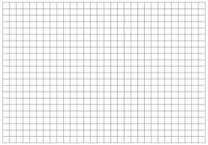 2. Use the graph to calculate Speed by calculating slope of each line.Find the slope of each line     Conclusion:Questions-Which trial had the fastest speed? What was it?Which trial had the slowest speed? What was it?Look at the slopes of the 3 lines, can you tell just by looking which was faster? How do you tell? Explain.What were your 3 different speeds? Were you walking, jogging, running, slow jog, fast walk?Explain how to calculate speed with a distance vs. time (d/t) graph.Explain how you might check if your car’s Speedometer is working-what experiment could you do?Write a Summary Paragraph- (5 sentences at least) explain what you learnedWrite a Response Paragraph- (5 sentences at least) explain what you think about what you learned; what it reminded you of, how you might use it in the future.Trial #1Trial #1Trial #2Trial #2Trial #3Trial #3Distance (m)Time (s)Distance (m)Time (s)Distance (m)Time (s)0m0s0m0s0m0s10m10m10m20m20m20m30m30m30m40m40m40m50m50m50m60m60m60m